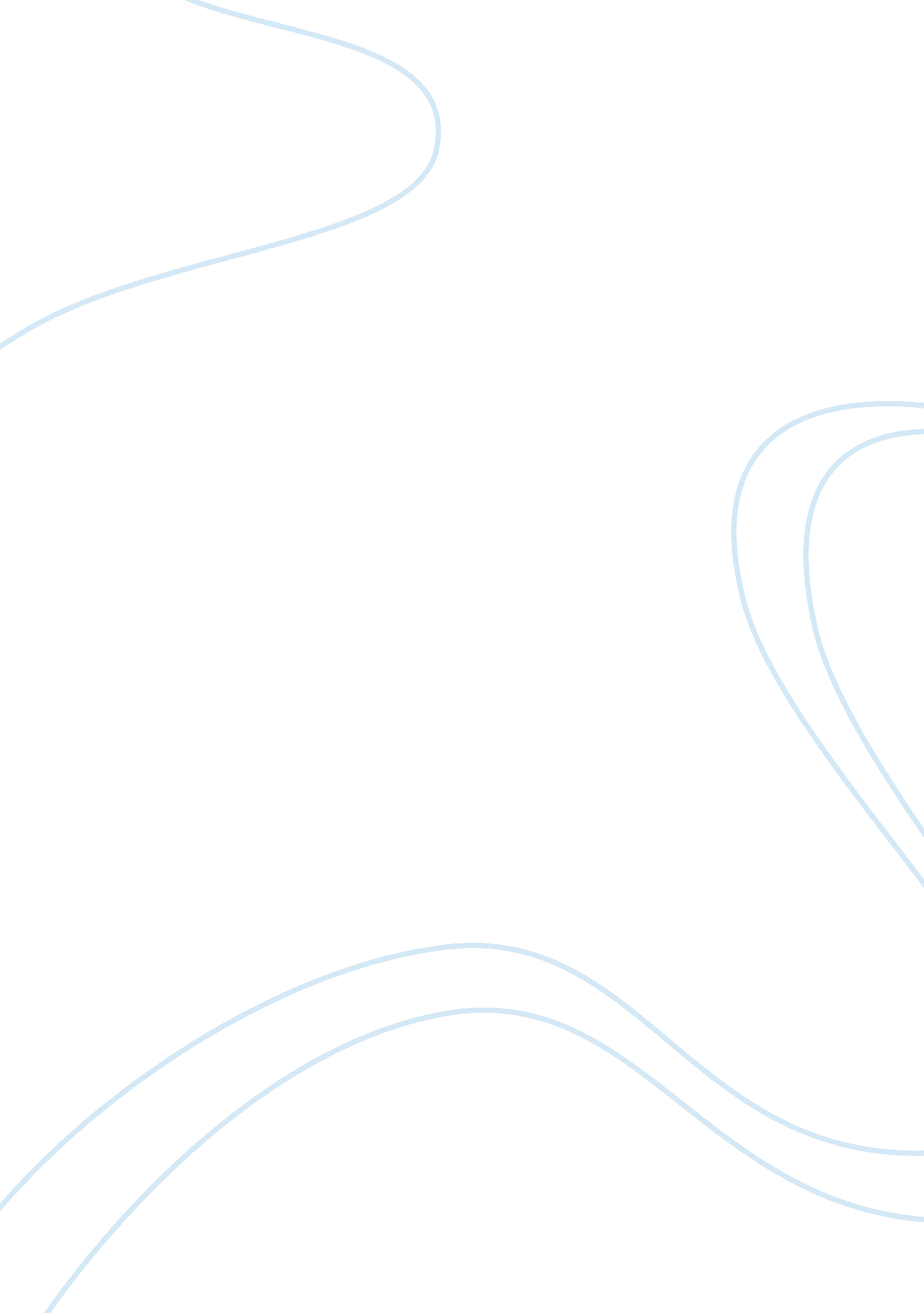 The remember inside the facilitating association. they areTechnology, Development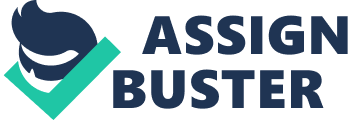 The periods of the ERP life-cycle comprise in the few levels that an ERP frame experiences amid as long as it can remember inside the facilitating association. They are the accompanying: reception choice level, procurement level, execution level, utilize and support level, development level, and retirement level. Next, we depict each level. 1. Adoption choice level. This level is the one amid which administrators must scrutinize the requirement for another ERP frame while choosing the general data framework approach that will best address the basic business challenges and enhance the authoritative methodology. This choice level incorporates the meaning of framework requirement, its objectives and assistance, and an examination of the effect of reception at a business and authoritative level. 2. Acquisition level. This level comprises of the item determination that best fits the prerequisites of the association. Along these lines, limiting the requirement for customization. A counseling organization is additionally chosen to help in the following periods of the ERP life-cycle particularly in the execution stage. Factors, for example, value, preparing and support administrations are broke down and, the authoritative comprehension is characterized. In this stage, it is likewise high to make an investigation of the arrival of the venture of the chose item. 3. Implementation level. This level comprises of the parameterization and modification of the ERP bundle obtained by the necessities of the association. Typically this errand is made with the assistance of experts who give usage approaches, experience, and preparing. 4. Use and support level. This level comprises of the utilization of the item in a way that profits expected advantages and limits disturbance. Amid this stage, one must know about the perspectives identified with usefulness, convenience, and ampleness to the authoritative and business forms. Once a frame is executed, it must be kept up, on the grounds that breakdowns must be revised, uncommon enhancement demands must be met, and general frames upgrades must be made. 5. Evolution level. This level compares to the coordination of more abilities into the ERP frame, giving incoming advantages, for example, arrangement ahead of time and booking, store network administration, client relationship administration, work process, and extending the outskirts to outside joint effort with different accomplices. 6. Retirement level. This level compares to the phase when with the presence of incoming advancements or the insufficiency of the ERP frame or way to deal with the work needs, supervisors choose on the off chance that they will substitute the ERP programming with another data frame approach more satisfactory to the authoritative needs existing apart from everything else. 